Fill In The Blanks…	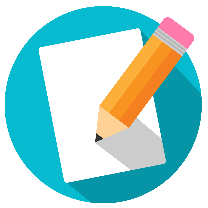 Recurring Decimal Proof as recurring decimalWrite out multiples of Subtract as a fraction